 The Minutes of the Macon City Council MeetingAugust 08, 2023 – 6:30 P.M.106 West Bourke StreetMacon, Missouri 63552Mayor Tony Petre called the meeting to order with the following members in attendance: Caleb Dwiggins, Talt Holman, Jerry Thompson, Cheryl Blaise, Chris Walk, Steve Iwanowicz, and Ernie Lea.Absent: Jerold Carr.Approval of the Agenda:Councilman Lea moved to approve the agenda. The motion was seconded by Councilman Thompson and approved by all present voting in favor.2023 Tax Levy Public Hearing:Public Hearing opened at 6:31P.M. It was reported that the tax rate on personal property and real estate for 2023 is proposed to be set at the maximum allowed ceiling of .8312 per $100 assessed valuation, which is identical to the 2017, 2018, 2019, 2020, 2021, and 2022 rate and the hearing was open for public input. No public comments or questions were posed, and no one indicated an interest in speaking.  The Hearing was closed 6:33 P.M. Approval of minutes from previous meeting:Councilman Thompson moved to approve the Minutes of the May 09, 2023, June 13, 2023, and July 11, 2023 regular meetings. The motion was seconded by Councilwoman Blaise and approved by all present voting in favor.Accounts Payable:Councilman Lea moved to approve accounts payable as presented. The Motion was seconded by Councilman Dwiggins and approved by all present voting in favor.Financial Report:Councilman Thompson moved to approve the Financial Report as presented. The motion was seconded by Councilman Dwiggins and approved by all present voting in favor.Old Business: NoneNew Business: Public Participation – Macon County Economic Development Update:Sue Goulder provided a brief overview of the Macon County Economic Development activities and projects.Ordinance OF THE CITY COUNCIL OF THE CITY OF MACON, MISSOURI LEVYING AND FIXING THE RATE OF TAXATION FOR THE YEAR 2023 FOR THE CITY OF MACON, MISSOURI:Councilman Lea moved to place on the first reading, the bill approving the ordinance levying and fixing the rate of taxation for the year 2023. The motion was seconded by Councilman Iwanowicz and approved by roll call vote as follows:Yea:	         Dwiggins, Holman, Thompson, Blaise, Walk, Iwanowicz, Lea.	Nay:	         None.	Absent:         Carr.	Abstain:        None.Councilman Thompson moved to place on the second reading the bill approving the ordinance levying and fixing the rate of taxation for the year 2023. The motion was seconded by Councilman Dwiggins and approved by roll call vote as follows:Yea:	         Dwiggins, Holman, Thompson, Blaise, Walk, Iwanowicz, Lea.	Nay:	         None.	Absent:         Carr.	Abstain:        None.Award Asphalt Overlay Project Contractor:Three bids were received as follows: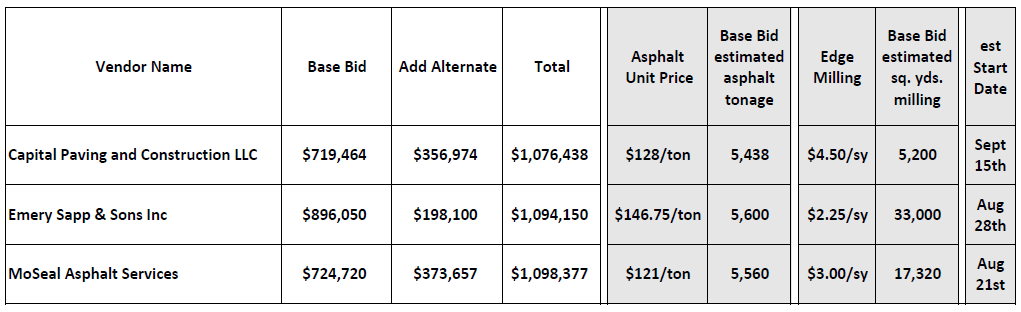 Councilman Dwiggins moved to award the project to Capital Paving and Construction LLC and authorize City Administrator to adjust the work covered in the project to fit the $800,000 budgeted for 2023 overlay project street improvements. The motion was seconded by Councilwoman Blaise and approved by all present voting in favor.Ordinance OF THE CITY COUNCIL OF THE CITY OF MACON, MISSOURI AUTHORIZING EXECUTION OF A CONTRACT AGREEMENT BETWEEN THE CITY OF MACON, MISSOURI, AND CAPITAL PAVING AND CONSTRUCTION LLC FOR THE 2023 STREET OVERLAY PROJECT:Councilman Lea moved to place on the first reading, the bill approving the ordinance authorizing execution of a construction agreement between the City of Macon, Missouri and Capital Paving and Construction LLC for services related to the 2023 street overlay project. The motion was seconded by Councilman Thompson and approved by roll call vote as follows:Yea:	         Dwiggins, Holman, Thompson, Blaise, Walk, Iwanowicz, Lea.	Nay:	         None.	Absent:         Carr.	Abstain:        None.Councilman Dwiggins moved to place on the second reading, the bill approving the ordinance authorizing execution of a construction agreement between the City of Macon, Missouri and Capital Paving and Construction LLC for services related to the 2023 street overlay project. The motion was seconded by Councilwoman Blaise and approved by roll call vote as follows:Yea:	         Dwiggins, Holman, Thompson, Blaise, Walk, Iwanowicz, Lea.	Nay:	         None.	Absent:         Carr.	Abstain:        None.Ordinance OF THE CITY COUNCIL OF THE CITY OF MACON, MISSOURI TO REVISE AND AMEND THE CODE OF THE CITY OF MACON, MISSOURI, CHAPTER 2, BY ADDING ARTICLE VIII, SECTION 2-300 THROUGH 2-340 RELATING TO THE SOCIAL MEDIA POLICY:Legal counsel provided amended language related to the City’s social media usage. While the majority of the proposed policy language duplicates the existing employee social media policy, the proposed ordinance incorporates modifications to the assignment of authority regarding approval of content and use as well as adding rules related to contacts with media and the public. Councilman Lea moved to place on the first reading, the bill approving the ordinance revising and amending the Code of the City of Macon, Missouri, Chapter 2, by adding Article VIII, Section 2-300 through 2-340 relating to the Social Media Policy. The motion was seconded by Councilman Dwiggins and approved by roll call vote as follows:Yea:	         Dwiggins, Holman, Thompson, Blaise, Walk, Lea.	Nay:	         Iwanowicz.	Absent:         Carr.	Abstain:        None.Councilman Dwiggins moved to place on the second reading, the bill approving the ordinance revising and amending the Code of the City of Macon, Missouri, Chapter 2, by adding Article VIII, Section 2-300 through 2-340 relating to the Social Media Policy. The motion was seconded by Councilman Walk and approved by roll call vote as follows:Yea:	         Dwiggins, Holman, Thompson, Blaise, Walk, Lea.	Nay:	         Iwanowicz.	Absent:         Carr.	Abstain:        None.Appointments to Industrial Development Authority Board:Mayor Petre recommended the appointment of Greg Wiggans to the Industrial Development Authority Board to serve through October 2025. Councilman Lea moved to approve the appointment of Greg Wiggans to the Industrial Development Authority Board to serve through October 2025. The motion was seconded by Councilman Iwanowicz and approved by all present voting in favor.Appointment to Macon Public Library Board of Trustees:Mayor Petre recommended the appointment of Gloria Gwinn to the Macon Public Library Board of Trustees to serve through July 2026.Councilman Dwiggins moved to approve the appointment of Gloria Gwinn to the Macon Public Library Board of Trustees to serve through July 2026. The motion was seconded by Councilwoman Blaise and approved by all present voting in favor.Appointment to Police Merit Board:Mayor Petre had no appointment recommendation at this time. Councilman Thompson moved to table the appointment to a future meeting. The motion was seconded by Councilman Holman and approved by all present voting in favor.Mayor’s report:Mayor Petre called for a motion to move the September Council Meeting to a later date since most Council members will be attending the Missouri Municipal League Conference September 10th-13th. Councilman Dwiggins moved to reschedule the September Council Meeting to Tuesday, September 19, 2023 at 6:30PM. The motion was seconded by Councilman Iwanowicz and approved by all present voting in favor.Mayor Petre extended condolences to Avis Marshall for the loss of her grandmother Lois Pladson and Chris Walk for the loss of his grandmother Paula Duckworth. He also sent prayers for speedy health recovery for Councilman Carr’s wife, Iva Lee Carr, and for former Councilman Dick Schlanker.Petre reminded everyone that the annual Fork & Cork Festival event will be held August 19th downtown Macon.Council reports:Councilman Iwanowicz advised that he had received complaints regarding holiday trash removal services. He also questioned gambling machines inside local business establishments. Councilwoman Blaise relayed the pickleball club’s request for signage and picnic tables for the Blees Park pickleball court location.Councilman Thompson thanked the Lutheran Church for their work on the mural rendered on  the downtown Vine Street building. City Administrator’s report:City Administrator, Avis Marshall reported the following:Archery range project will be completed by August 31st.Animal Shelter fence installation is complete and site is ready for ground cover solution.Compost Site management plan needs adjusted to control abuse. Since the decision to eliminate the employee and unlock the site for 24/7 availability, dumping is disorganized and items that violate the posted rules are being dumped on the site requiring the Recreating & Transportation Department to spend additional time disposing of dumped trash and clearing/burning the site compostable materials. Additionally, the “honor system” for use and payment is not producing any payments.Airport fuel dispenser system equipment update is complete. There should be no more “free” fuel dispensed.Paul Carr retired from the Recreation & Transportation Department. Thank You for the service!Derelict vehicle removal has begun. Firetruck #3 engine repairs are complete and the truck is back in service.Fire Bay Floor Project Contractor Notice to Proceed was issued.City Clerk’s report:City Clerk, Mary Lou Craigg, reminded Council that Missouri Municipal League Conference will be held September 10th-13th and that attendee packets will be delivered the first week of September to those registered for the event.Closed Session:At 7:48 P.M. Councilman Holman moved to go into closed session pursuant to §610.021(2) Leasing, purchasing, or sale of real estate, and  §610.021(3) Personnel. The motion was seconded by Councilman Thompson and approved by roll call vote as follows:Yea:	         Dwiggins, Holman, Thompson, Blaise, Walk, Iwanowicz, Lea.	Nay:	         None.	Absent:         Carr.	Abstain:        None.Closed session attendance: Dwiggins, Holman, Thompson, Blaise, Walk, Iwanowicz, Lea, Petre, Marshall, and Craigg.Closed Session ended at 8:11 P.M. No closed session action is reportable at this time.Adjournment:  The meeting was adjourned at 8:12 P.M.Mary Lou Craigg, City Clerk							Anthony E. Petre, Mayor